Meti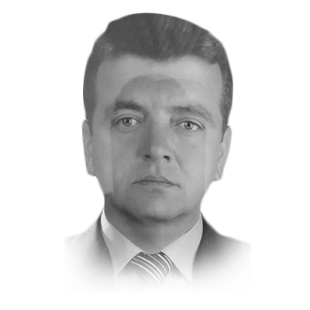 Şehit Metin ARSLAN1972 – 2016Şehit Metin Arslan 1972 yılında Karabükte doğdu. İlkokulu Öğlebeli ilkokulunda, ortaokulu Merkez Ortaokulunda okudu. Demir Çelik Lisesinde ayrıldı. İstanbul da özel bir şirkette çalışıyordu.15 Temmuz hain darbe girişimi gecesi İstanbul Büyükşehir Belediyesi önünde darbeye direnen Karabüklü inşaat işçisi Metin Arslan, cuntacı askerler tarafından açılan ateş sonucu gözünden vurularak şehit oldu.“Çok hastayım gel”Metin Arslan'ın Karabük'te yaşayan memur emeklisi babası Zeki ve annesi Şazi Arslan'a, Olağanüstü Hal kapsamındaki kararname gereği Sosyal Güvenlik Kurumu'nca maaş bağlandı. Şehidin annesi Şazi Arslan yanında taşıdığı oğlunun fotoğrafını göstererek, "Bak gitti oğlum görüyor musunuz gitti. Darbe gecesi oğlumla konuştum. 'Orada durma çabuk gel, çok hastayım' dedim. 'Geleceğim' dedi. Oğlumu hiç görmedim. Gitti kayboldu" dedi.Arslan'ın cenazesi, yakınları tarafından İstanbul Adli Tıp Kurumunun morgundan alınarak Karabük Camlık Camisi'ne getirildi. Kılınan cenaze namazının ardından Arslan'ın naaşı, Öğlebeli Mezarlığı'nda toprağa verildi.